Associated Student Government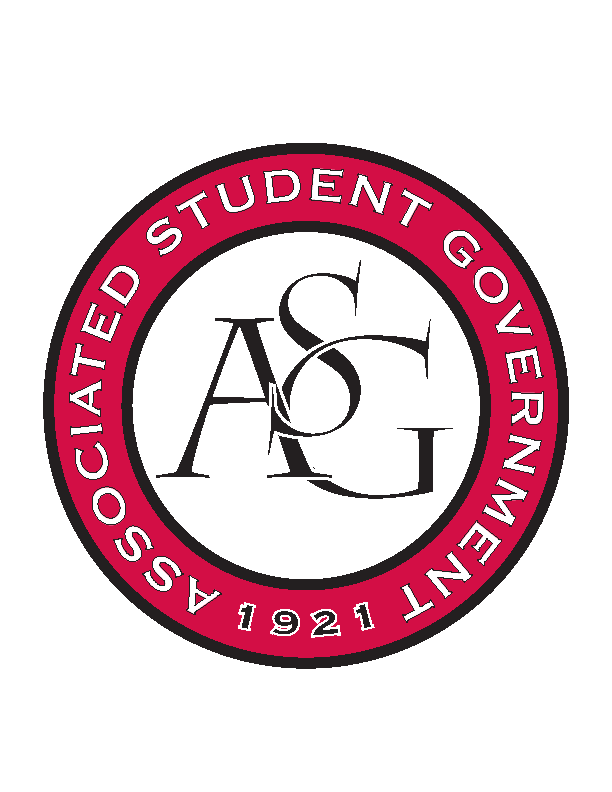 Office of Financial Affairs Meeting MinutesOctober 3rd, 2019Call To Order Roll Call Madeline BrownJissel Adam CorralSally Gairhan Kirsten James BrittanyChristopher Jemison Zachary KeatingElizabeth Kimbrell William Neely Emily RicheyDenverProxiesDenver EagerJissel EsparzaBrittany FulmerAbsentShalu JivanAshlyn RasberryApproval of the MinutesAppealsUARK Music Performers Producers & ProfessionalsWe cannot fund the 2nd night and 2nd Per DiemMotion to cut to 1 night hotel and 1 night per diemApproved 9-0Private lessons (1 on 1’s) is not inclusive to all students.Approved 8-1Tabled Budgets Old BusinessFriends of IndiaApproved 9-0Japanese Student AssociationYou cannot cook the food a home. You can use an approved/reserved kitchen on campus. Approved 9-0UA Photographic SocietyApproved 9-0Indian Cultural AssociationWe cannot fund the $210 for staffingApproved 9-0 with questionsEngineering Safety113-114 Standing rulesSome requested materials were not providedDenied 2-7Society of Women EngineersApproved 9-0National Society of Black Engineers ChapterApproved 9-0Pi Kappa AlphaApproved 9-0Cross Church CollegeNo additional members were provided Motion to cut to $140.19, for one personApproved 9-0You can resubmit for the additional members. New BusinessUndergraduate Mock Trial Approved 9-0Pre-Veterinarian ClubYou are encouraged to reapply when actual registration information is verified/official and/or open.Denied 0-9Future Teachers of English Language Arts at the University of ArkansasApproved 9-0American Society of Landscape ArchitectsPlease provide the confirmation of documentation of the rate, registration fee, and date.Approved 9-0Biology Graduate Student AssociationLateDenied 0-9Red Cross Student OrganizationLateDenied 0-9American Institute of Chemical EngineersDenying because it is stated as a “meeting”? The event seems exclusive to specific students. No email stated for the speakerDenied 0-9Student Alumni AssociationPlease provide proof or draft of the educational handouts to validate the educational purpose of the event.Printing money was not requested. How did you plan to print the educational material?Provide official proof of DJ Derrick’s and UAPD’s invoice.Approved 8-0 with QuestionsInternational City Manager’s Association at the University of ArkansasYou cannot purchase cans or Styrofoam. Provide email from the speakerApproved 9-0 with questions Brazilian Students OrganizationRSO’s cannot use University logos and departmental names. You can reapply with a different design.Denied 0-9Audit Reports